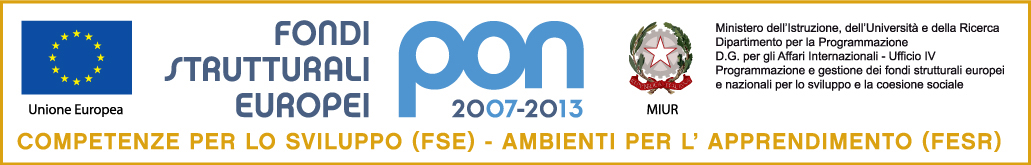 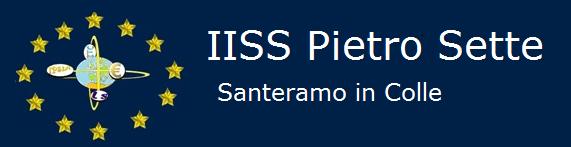 Con l’Europa investiamo nel vostro futuroC.F. 91053080726via F.lli Kennedy, 7 – 70029 - Santeramo in Colle (Ba)bais01600d@istruzione.it - bais01600d@pec.istruzione.it - www.iisspietrosette.itPROGRAMMA DI ITALIANOa.s. 2023 - 2024Classe V^B LiceoIl Romanticismo: contesto socio-culturaleGiacomo Leopardi: vita, opere e poeticaLettera a Pietro GiordaniLe operette moraliLo ZibaldoneAd Angelo MaiL’infinitoLa sera del di di festaIl passero solitarioLa ginestraA se stessoA SilviaIl sabato del villaggioLa letteratura francese, tedesca e americana fra fine Ottocento e inizi Novecento:Marcel Proust, Thomas Man, Virginia Woolf, James Joyce, Franz KafkaIl primo NovecentoGiovanni  PascoliLa visione del mondo;La poetica;Le raccolte poetiche;TemporaleIl gelsomino notturnoX AgostoL’assiuoloLa mia seraVerismo e DecadentismoGiovanni Verga: vita, opere e poeticaIl ciclo dei vinti:I Malavoglia, Mastro don Gesualdo, La duchessa di Leyra,RossomalpeloGabriele D’Annunzio e il Decadentismo:Visione del mondo decadente;La poetica del Decadentismo;I temi del Decadentismo.Il piacere – Trionfo della morte - NotturnoLa sera fiesolana;La pioggia nel pineto;MeriggioLe avanguardie;Il Futurimo Tommaso MarinettiGuido GozzanoLuigi PirandelloLa vita e le opereL’umorismoLe novelleIl fu Mattia PascalUno, nessuno e centomilaSei personaggi in cerca d’autoreIl teatro pirandellianoItalo SvevoLa vita, le opere e la poeticaDante, Paradiso:Canti: I, III, VI, IX, XXXIIIFilm:Laboratorio di cinema Laboratorio lettura:La storia di Elsa MoranteLa metamorfosi di Franz Kafka GLI STUDENTI							IL DOCENTE									Giancarlo VisitilliSanteramo, 4 giugno 2024I.P.S.I.A.via F.lli Kennedy, 7Tel 0803036201  – Fax 0803036973LICEO SCIENTIFICOvia P. Sette, 3Tel –Fax 0803039751I.T.C. “N. Dell’Andro”via P. Sette, 3Tel –Fax 0803039751